Читать слоги, слова, предложения и тексты, страница 78-80.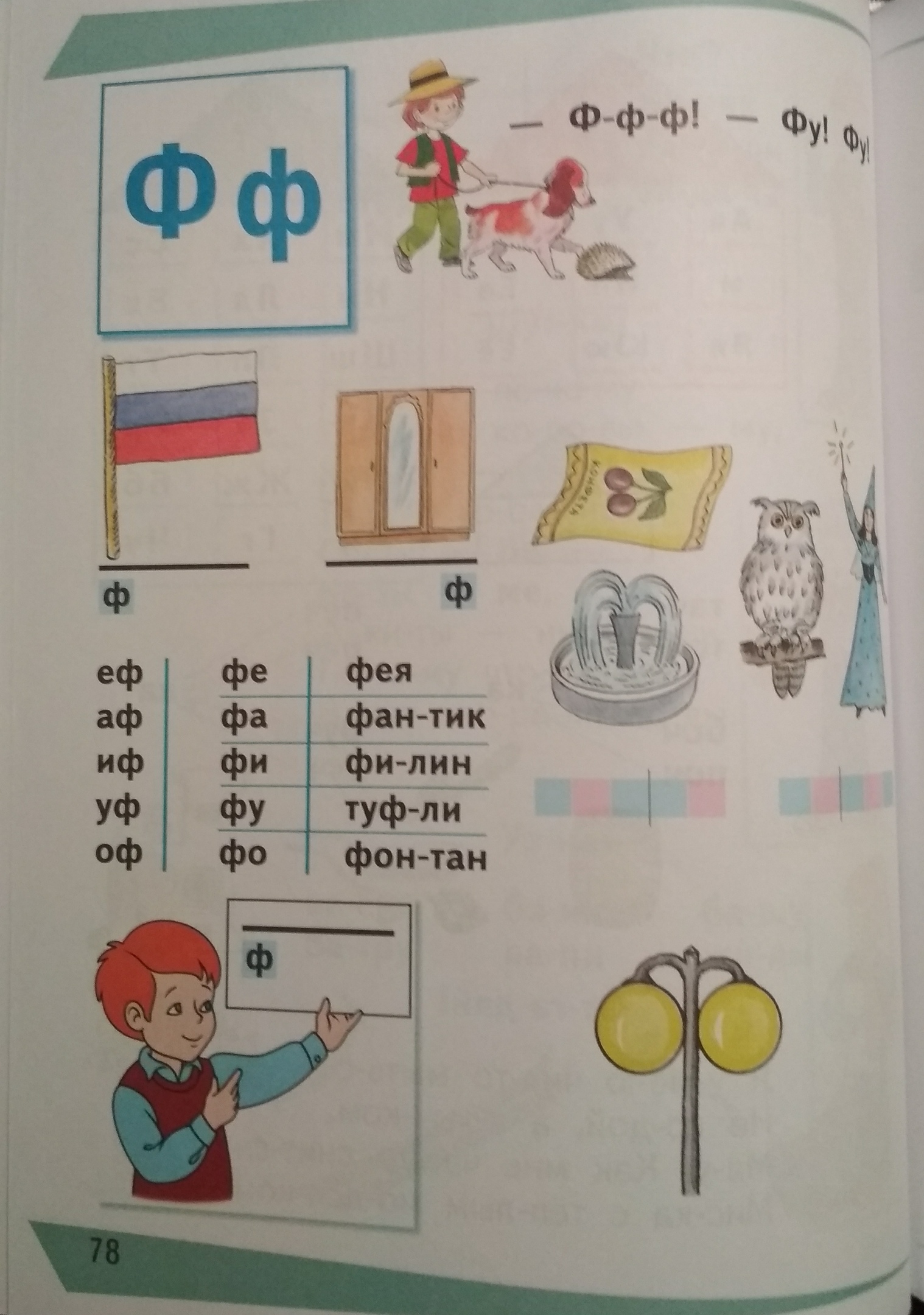 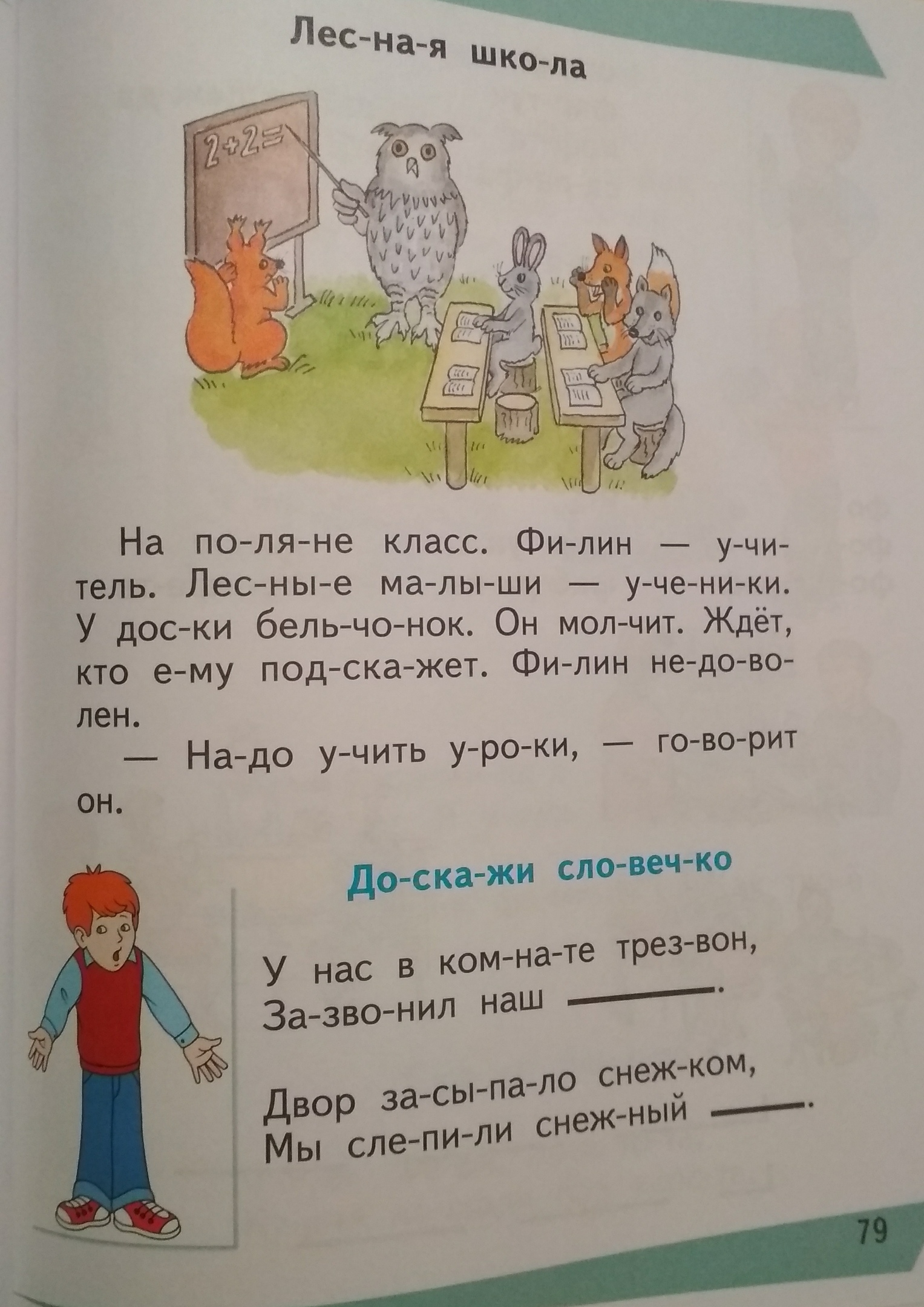 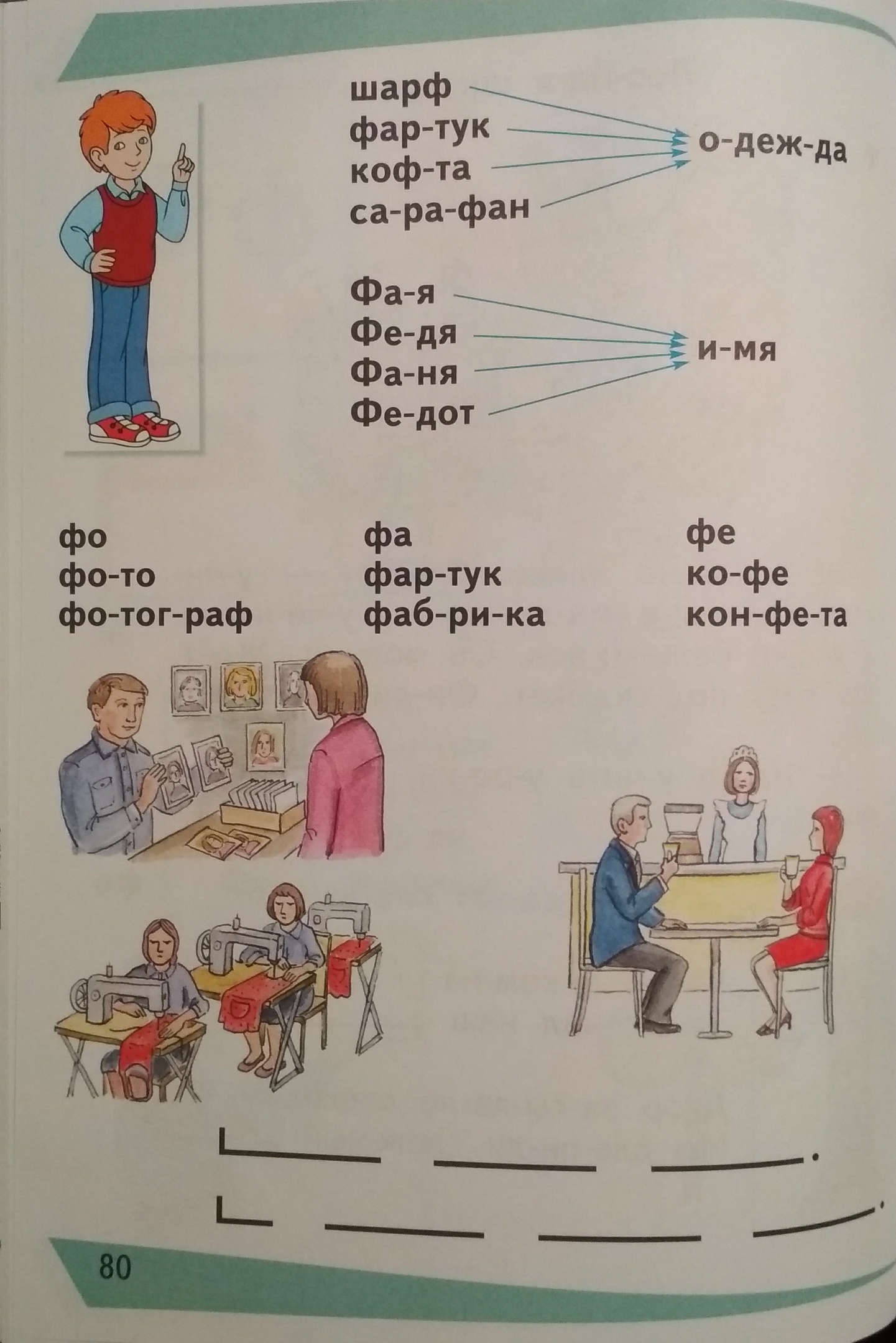 